附件2：珠海凯迪克酒店交通路线图珠海凯迪克酒店位于珠海市香洲区吉大九洲大道1197号，毗邻中航大厦、海滨公园、石花山公园等，距珠海标志性雕塑珠海渔女2公里，交通方便，风景优美。1. 珠海金湾机场：距酒店45公里，打车约60分钟；可乘机场大巴吉大线到九洲城下车，换乘603路公交车到吉大总站，步行可到凯迪克酒店。或用地图软件搜索其他公交线路。2. 珠海火车站：距离酒店6.5公里，打车约15分钟，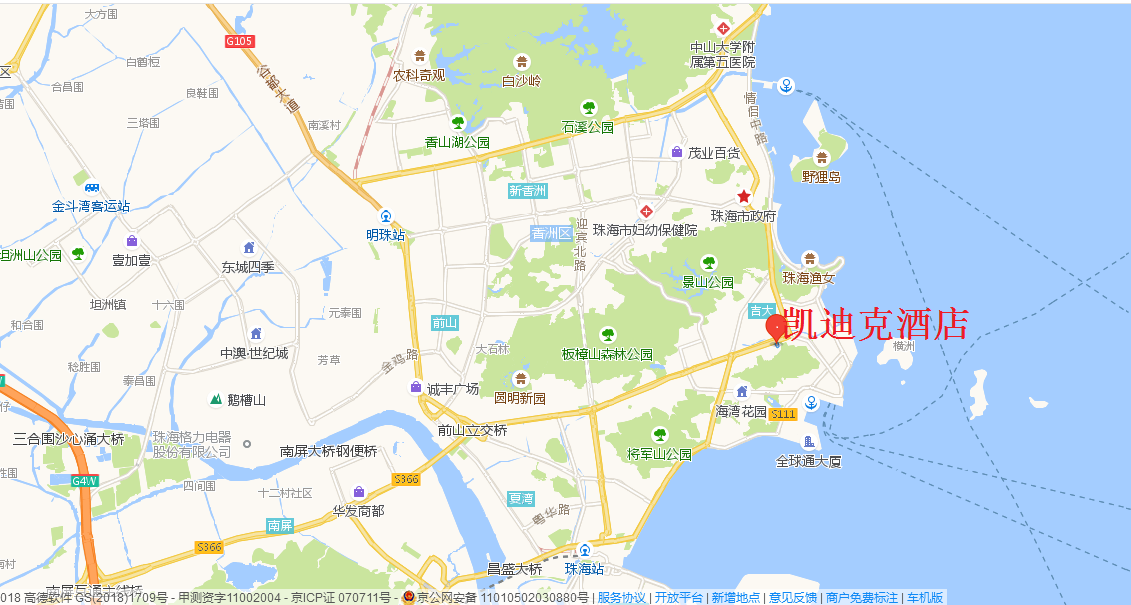 